Объединение «Бумажный мир игрушек»Группа № 6, 3  – I год обучения.Тема дистанционного занятия № 8  «Петушок»Описание: занятие для воспитателей, родителей и детей 4-6 лет.
Цель: создание поделки из бумаги.
Задачи: развитие творческих способностей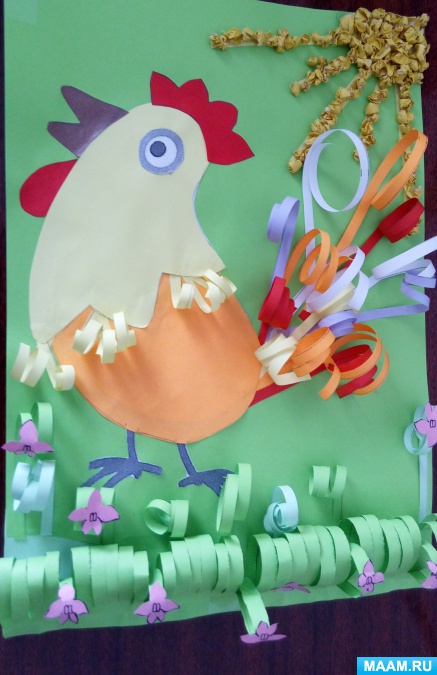 Для работы необходимы материалы и инструменты: - Цветная бумага, - картон цветной, - ножницы,-  линейка, - клей ПВА, - кисть, - карандаш,-  шаблоны, - образец работы.Для работы нужны шаблоны. Предлагаю рисунок контурного петушка, разрезаем его на шаблоны.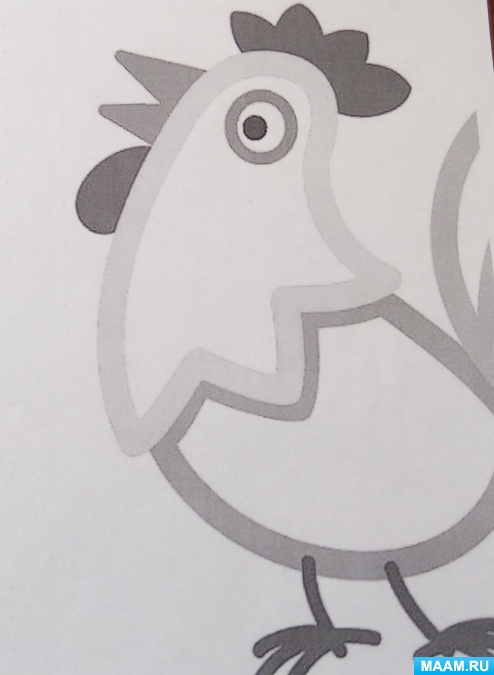 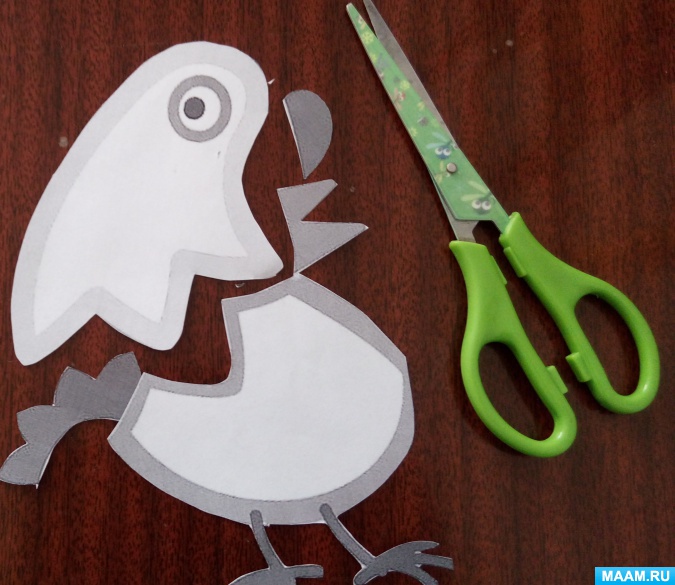 Накладываем шаблоны на цветную бумагу и обрисовываем, а затем вырезаем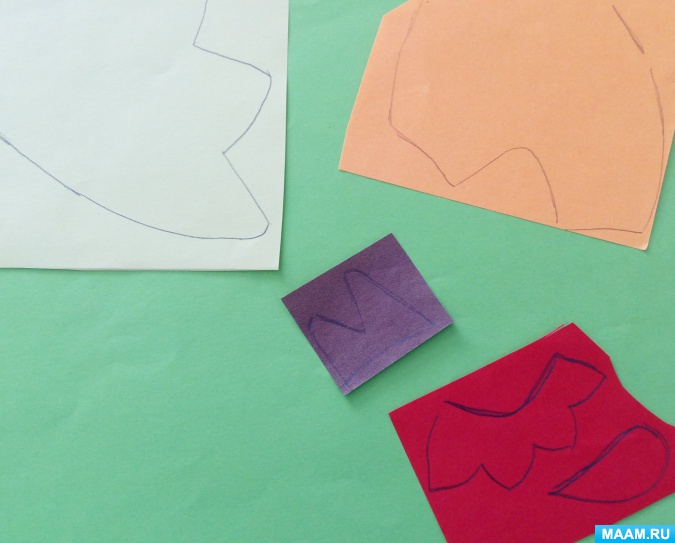 Для основы нашей работы берём зелёный картон и наклеиваем детали (собираем петушка)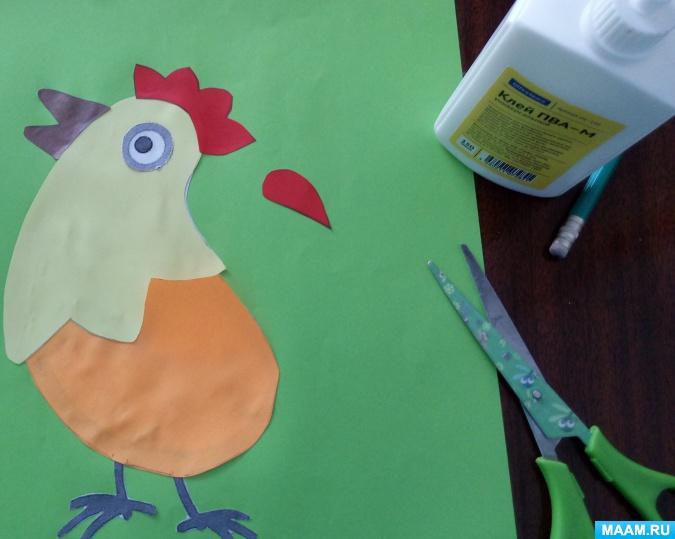 Далее, начинаем оформлять хвост нашего красавца (из нарезанных цветных полосок).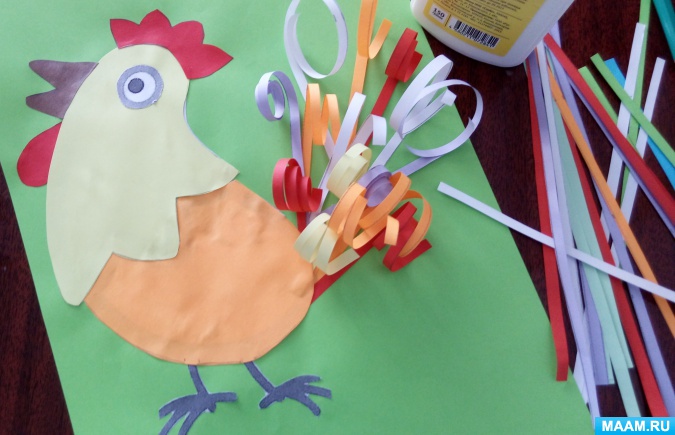 Затем, крепим перья петушку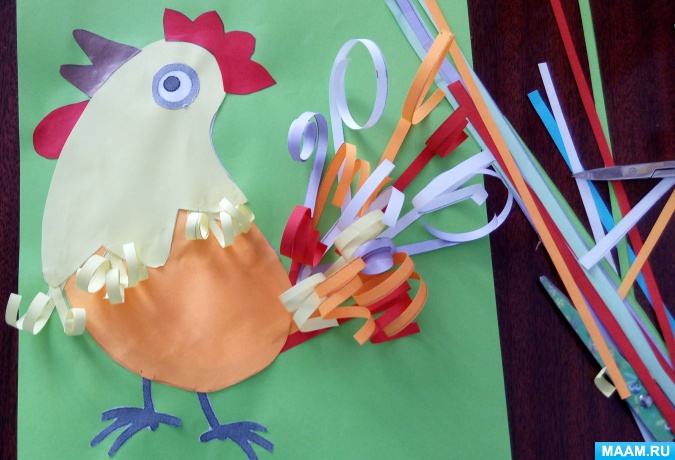 А теперь, занимаемся настоящим творением, украшаем " полянку" травой. Половину зеленого листа разрезаем на полоски, согнув пополам приклеиваем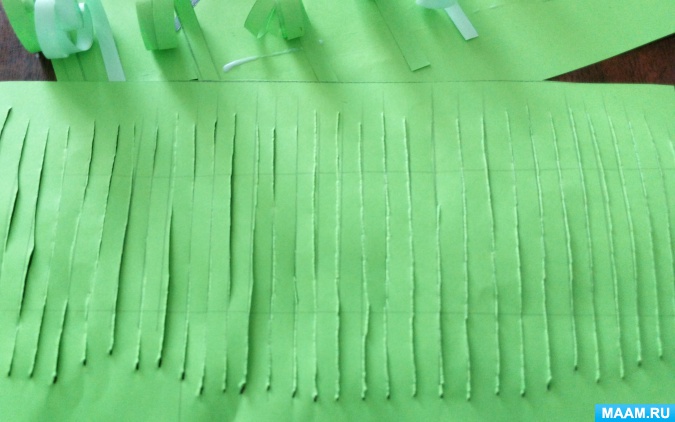 украшаем цветами 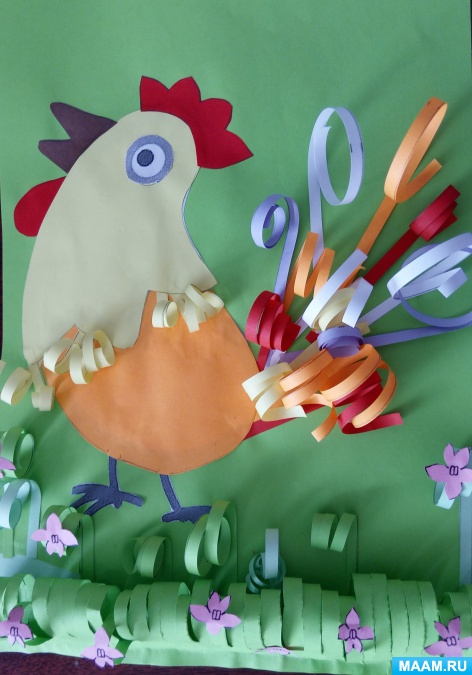 И, какая же летняя картина без тёплого солнышка.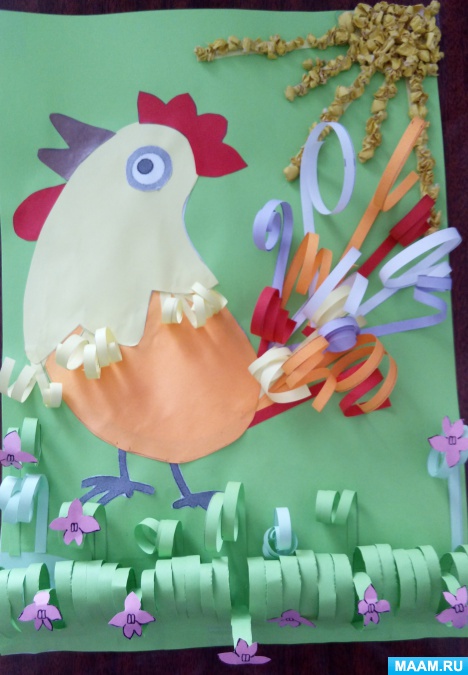 Настоящая петушиная радуга получилась! Надеюсь, что ВАМ тоже понравится!